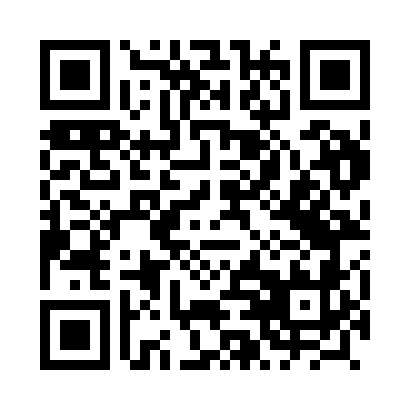 Prayer times for Grodzewo, PolandWed 1 May 2024 - Fri 31 May 2024High Latitude Method: Angle Based RulePrayer Calculation Method: Muslim World LeagueAsar Calculation Method: HanafiPrayer times provided by https://www.salahtimes.comDateDayFajrSunriseDhuhrAsrMaghribIsha1Wed2:505:2812:576:068:2710:542Thu2:465:2612:576:078:2910:573Fri2:445:2412:576:088:3111:014Sat2:435:2212:576:098:3311:035Sun2:425:2012:576:108:3411:036Mon2:425:1812:576:118:3611:047Tue2:415:1712:576:128:3811:058Wed2:405:1512:576:138:3911:059Thu2:395:1312:576:148:4111:0610Fri2:395:1112:576:158:4311:0711Sat2:385:1012:576:168:4411:0712Sun2:375:0812:566:178:4611:0813Mon2:375:0612:566:188:4711:0914Tue2:365:0512:566:198:4911:0915Wed2:355:0312:576:198:5111:1016Thu2:355:0212:576:208:5211:1117Fri2:345:0012:576:218:5411:1218Sat2:344:5912:576:228:5511:1219Sun2:334:5712:576:238:5711:1320Mon2:334:5612:576:248:5811:1421Tue2:324:5512:576:259:0011:1422Wed2:324:5312:576:269:0111:1523Thu2:314:5212:576:269:0311:1624Fri2:314:5112:576:279:0411:1625Sat2:304:5012:576:289:0511:1726Sun2:304:4812:576:299:0711:1727Mon2:304:4712:576:309:0811:1828Tue2:294:4612:576:309:0911:1929Wed2:294:4512:586:319:1011:1930Thu2:294:4412:586:329:1211:2031Fri2:284:4412:586:329:1311:20